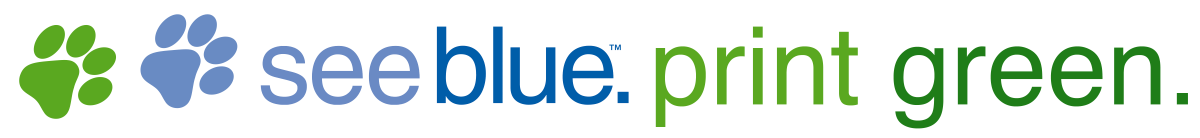 UK Print Supplies - Printer Request FormDepartment/Requestor InformationDepartment Name: Address: Requested by: Phone: Email: If this is a replacement, please enter make, model & serial # of the current printer.Make:  Model:  Serial: Make & Model of Printer you are Requesting: Briefly explain why this make & model is needed: I hereby certify that the items listed above are necessary for departmental use.Director/Dean Name:  		Date: Approved by:Director/Dean Signature: ___________________________ Date: ______________________Reviewed by:UK Purchasing/Ricoh MPSSignature: _______________________________________ Date: ______________________